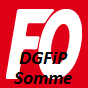 Syndicat National FO des Finances PubliquesLes demandes de mutations seront classées en 3 groupes :1- Les agents ayant une carte Mobilité Inclusion comportant la mention "invalidité" 2- Les agents internes à la DDFiP 803- Les agents externesLe classement des demandes de mutation s’effectuera sur la base de leur ancienneté administrative (pondérée par l’interclassement pour les B et C) connue au 31 décembre 2021.Sont considérés comme agents internes au département 80 :tous les agents déjà en poste dans le 80 souhaitant demander une mutation pour un autre service du 80 ;les agents C du 80 promus B par CIS ou liste d’aptitude et ayant obtenu une affectation nationale en tant que contrôleurs dans le 80.Sont considérés comme agents externes au département 80 :les agents nouvellement affectés dans le 80 après le mouvement national arrivant d’autres départements ;les agents B du 14 promus A par examen professionnel ou liste d’aptitude et ayant obtenu une affectation nationale en tant qu'inspecteurs dans le 80.Si vous n’obtenez pas un des services demandés :les internes (hors promus) resteront affectés sur leur poste actuel ;les agents dont l'emploi est supprimé ou transféré deviendront ALD 80 ;les promus B, promus A et les externes deviendront ALD 80 ou seront affectés d’office par la direction.Les postes au choix sont : pour les A, B et C : l’Équipe Départementale de Renfort (EDR). Pour les A uniquement : les Brigades de Contrôle et de Recherche (BCR), Huissier, Chef de contrôle SPF, le Pôle d’Évaluation Domaniale (PED), Conseiller aux décideurs locaux (CDL).Pour y postuler il faut indiquer le poste au choix en numéro 1 dans la liste de vœux (ce vœu prime tous les autres vœux) et envoyer une letrre de motivation et un curriculum vitae en pdf via ALOA.Le délai de séjour entre deux mutations locales est de :2 ans dans le cas général ;3 ans pour les agents affectés sur un poste au choix ;Dérogations : 1 an pour les agents ayant une priorité, les agents mutés suite à réorganisaƟon ou suppression d'emploi, les agents qui seront affectés ALD.Les demandes de mutation seront à faire uniquement par voie dématérialisée sur l'Application ALOA.Les agents ont accès à la liste des pièces justificatives à produire pour les situations de priorité depuis l'application ALOA. Elles seront à joindre en un seul document .pdf N’attendez pas le dernier jour pour transmettre vos justificatifs !La saisie des vœux dans ALOA se fera pour tout le monde (A, B et C) :    Du 16 au 31 Mai 2022.Vous ne devez pas limiter vos vœux aux services où une vacance est connue. Des vacances supplémentaires peuvent se créer lors de l’élaboration du mouvement.À retenir : indiquez tous les services que vous souhaitez, vacance connue ou non.Vos vœux seront examinés dans l’ordre où vous les avez indiqués !À retenir : faites attention à l’ordre de préférence des services demandés, indiquez-les dans l’ordre croissant (1er choix en vœu n°1, etc …)Les vœux prioritaires peuvent être classés par ordre de préférence et peuvent être intercalés avec des vœux pour convenance personnelle (non prioritaires).La priorité s’applique uniquement sur le ou les services de la commune la plus proche de ville à ville (sans détailler l’adresse précise).Si vous êtes ALD ou détaché et que vous souhaitez obtenir une affectation dans le service où vous travaillez, vous devez participer au mouvement local.Pour les agents ayant la reconnaissance RQTH, contrairement au mouvement national, celle-ci n'est pas reconnue comme offrant une priorité pour le mouvement local.Toutefois, n'hésitez pas à indiquer vos difficultés dans le bloc notes ALOA lors de l'élaboration de votre demande.Adhérents FO ou NON, n'hésitez pas à nous contacter pour plus de renseignements et pour la rédaction de votre demande.Vos élus FO-DGFiP défendront chacun des dossiers qui leur sont confiés auprès des RH afin de faire valoir vos droits, vos situations particulières et personnelles.AVEC FO-DGFiP 80, VOUS AVEZ L’ASSURANCE D'OBTENIR LA MEILLEURE AFFECTATION POSSIBLE !Pour recevoir nos newletters en direct, vous pouvez vous abonnez :En utilisant cette adresse Web :  https://www.fo-dgfip-sd.fr/080/